 Game Development Occupations 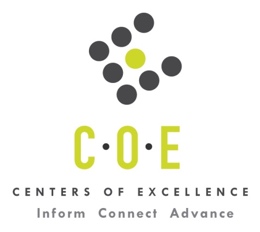 Labor Market Information ReportSanta Rosa Junior CollegePrepared by the San Francisco Bay Center of Excellence for Labor Market ResearchDecember 2018RecommendationBased on all available data, there appears to be a significant undersupply of Game Development workers compared to the demand for this cluster of occupations in the Bay region and in the North Bay sub-region (Marin, Napa, Solano and Sonoma Counties). The gap is about 12,916 students annually in the Bay region and about 298 students annually in the North Bay sub-region.This report also provides student outcomes data on employment and earnings for programs on TOP 0614.20 - Electronic Game Design in the state and region. It is recommended that this data be reviewed to better understand how outcomes for students taking courses on this TOP code compare to potentially similar programs at colleges in the state and region, as well as to outcomes across all CTE programs at Santa Rosa Junior College and in the region. IntroductionThis report profiles Game Development Occupations in the 12 county Bay region and in the North Bay sub-region for a proposed new program at Santa Rosa Junior College. Labor market information (LMI) is not available at the eight-digit SOC Code level for Video Game Designers (15-1199.11), therefore, the data shown in Tables 1 and 2 is for Computer Occupations, All Other (at the six digit SOC level) and likely overstates demand for Video Game Designers. Tables 3, 4, 6, 9, 10 and 11 use job postings data from Burning Glass at the eight-digit SOC Code level for Video Game Designers (15-1199.11).Occupational DemandTable 1. Employment Outlook for Game Development Occupations in Bay RegionSource: EMSI 2018.4Bay Region includes Alameda, Contra Costa, Marin, Monterey, Napa, San Benito, San Francisco, San Mateo, Santa Clara, Santa Cruz, Solano and Sonoma CountiesTable 2. Employment Outlook for Game Development Occupations in North Bay Sub-RegionSource: EMSI 2018.4North Bay Sub-Region includes Marin, Napa, Solano and Sonoma CountiesJob Postings in Bay Region and North Bay Sub-RegionTable 3. Number of Job Postings by Occupation for latest 12 months (Oct 2017 - Sept 2018)Source: Burning GlassTable 4. Top Job Titles for Game Development Occupations for latest 12 months (Oct 2017 - Sept 2018)Source: Burning GlassIndustry ConcentrationTable 5. Industries hiring Game Development Workers in Bay RegionSource: EMSI 2018.4Table 6. Top Employers Posting Game Development Occupations in Bay and North Bay Sub-Region (Oct 2017 - Sept 2018)Source: Burning GlassEducational SupplySanta Rosa Junior College is the only community college in the Bay Region issuing awards annually on TOP 0614.20 - Electronic Game Design, with one award. There are 15 community colleges in the Bay Region issuing 327 awards annually TOP 0707.10 - Computer Programming.  There is one college issuing four awards annually on TOP 0707.10 in the North Bay sub-region. Table 7. Awards on TOP 0614.20 - Electronic Game Design and TOP 0707.10 – Computer Programming in the Bay RegionSource: IPEDS, Data Mart and LaunchboardNOTE: Headcount of students who took one or more courses is for 2016-17. The annual average for awards is 2014-17 unless there are only awards in 2016-17. The annual average for other postsecondary is for 2013-16.Gap AnalysisBased on the data included in this report, there is a large labor market gap in the Bay region with 13,243 annual openings for the Game Development occupational cluster and 327 annual awards for an annual undersupply of 12,916. In the North Bay sub-region, there is also a gap with 303 annual openings and 5 annual awards for an annual undersupply of 298.Student OutcomesTable 8. Four Employment Outcomes Metrics for Students Who Took Courses on TOP 0614.20 - Electronic Game DesignSource: Launchboard Pipeline (version available on 12/6/18)Skills, Certifications and EducationTable 9. Top Skills for Game Development Occupations in Bay Region (Oct 2017 - Sept 2018)Source: Burning GlassTable 10. Certifications for Game Development Occupations in the Bay Region (Oct 2017 - Sept 2018)Note: 96% of records have been excluded because they do not include a certification. As a result, the chart below may not be representative of the full sample.Source: Burning GlassTable 11. Education Requirements for Game Development Occupations in Bay Region Note: 49% of records have been excluded because they do not include a degree level. As a result, the chart below may not be representative of the full sample.Source: Burning GlassMethodologyOccupations for this report were identified by use of skills listed in O*Net descriptions and job descriptions in Burning Glass. Labor demand data is sourced from Economic Modeling Specialists International (EMSI) occupation data and Burning Glass job postings data. Educational supply and student outcomes data is retrieved from multiple sources, including CTE Launchboard and CCCCO Data Mart.SourcesO*Net OnlineLabor Insight/Jobs (Burning Glass) Economic Modeling Specialists International (EMSI)  CTE LaunchBoard www.calpassplus.org/Launchboard/ Statewide CTE Outcomes SurveyEmployment Development Department Unemployment Insurance DatasetLiving Insight Center for Community Economic DevelopmentChancellor’s Office MIS systemContactsFor more information, please contact:Doreen O’Donovan, Data Research Analyst, for Bay Area Community College Consortium (BACCC) and Centers of Excellence (CoE), doreen@baccc.net or (831) 479-6481John Carrese, Director, San Francisco Bay Center of Excellence for Labor Market Research, jcarrese@ccsf.edu or (415) 267-6544Computer Occupations, All Other (SOC 15-1199): All computer occupations not listed separately.  Excludes “Computer and Information Systems Managers” (11-3021), “Computer Hardware Engineers” (17-2061), “Electrical and Electronics Engineers” (17-2070), “Computer Science Teachers, Postsecondary” (25-1021), “Multimedia Artists and Animators” (27-1014), “Graphic Designers” (27-1024), “Computer Operators” (43-9011), and “Computer, Automated Teller, and Office Machine Repairs” (49-2011).Entry-Level Educational Requirement: Bachelor's degreeTraining Requirement: NonePercentage of Community College Award Holders or Some Postsecondary Coursework: 35%Multimedia Artists and Animators (SOC 27-1014): Create special effects, animation, or other visual images using film, video, computers, or other electronic tools and media for use in products or creations, such as computer games, movies, music videos, and commercials.Entry-Level Educational Requirement: Bachelor's degreeTraining Requirement: NonePercentage of Community College Award Holders or Some Postsecondary Coursework: 27%Software Developers, Applications (SOC 15-1132): Develop, create, and modify general computer applications software or specialized utility programs.  Analyze user needs and develop software solutions.  Design software or customize software for client use with the aim of optimizing operational efficiency.  May analyze and design databases within an application area, working individually or coordinating database development as part of a team.  May supervise computer programmers.Entry-Level Educational Requirement: Bachelor's degreeTraining Requirement: NonePercentage of Community College Award Holders or Some Postsecondary Coursework: 13%Computer Programmers (SOC 15-1131): Create, modify, and test the code, forms, and script that allow computer applications to run.  Work from specifications drawn up by software developers or other individuals.  May assist software developers by analyzing user needs and designing software solutions.  May develop and write computer programs to store, locate, and retrieve specific documents, data, and information.Entry-Level Educational Requirement: Bachelor's degreeTraining Requirement: NonePercentage of Community College Award Holders or Some Postsecondary Coursework: 22%Occupation 2017 Jobs2022 Jobs5-Yr Change5-Yr % Change5-Yr Open-ingsAnnual Open-ings10% Hourly WageMedian Hourly WageComputer Occupations, All Other19,75321,7882,035 10%8,8471,769$26.52 $53.50 Multimedia Artists and Animators4,7655,061296 6%2,250450$13.19 $37.76 Software Developers, Applications90,031109,10119,070 21%49,8099,962$38.71 $62.17 Computer Programmers14,21214,794583 4%5,3071,061$27.67 $48.82 Total128,761150,74421,98317%66,21313,243$34.68 $58.46 Occupation 2017 Jobs2022 Jobs5-Yr Change5-Yr % Change5-Yr Open-ingsAnnual Open-ings10% Hourly WageMedian Hourly WageComputer Occupations, All Other9429463 0%32565$22.24 $41.48 Multimedia Artists and Animators657617(40) (6%)25250$12.44 $35.94 Software Developers, Applications1,6991,874174 10%733147$32.02 $54.43 Computer Programmers685632(53) (8%)20541$25.26 $42.12 TOTAL3,9834,06885 2%1,515303$25.32 $46.20 OccupationBay RegionNorth BaySoftware Developers, Applications (15-1132.00)94,4061,395Computer Programmers (15-1131.00)4,072100Software Developers, System Software (15-1133.00)1,21933Video Game Designers (15-1199.11)1,07433Total100,7711,561Common TitleBayNorth BayCommon TitleBayNorth BaySoftware Development Engineer27,829532iOS Developer9571Java Developer6,34217Senior Devops Engineer9033Devops Engineer3,49371.Net Developer8597Applications Engineer2,66511Software Engineering Manager7391Java Engineer2,43119Senior Engineer71022Software Developer2,327Software Architect5906Python Developer1,54213Salesforce Developer5529Developer1,40183Full Stack Developer5287Senior Developer1,36526Programmer/Analyst52229Android Developer1,2853Lead Developer49526Applications Developer1,2583Mobile App Developer47965Principal Software Engineer1,1339C++ Developer4464Engineer1,0431Full Stack Engineer4364Industry – 6 Digit NAICS (No. American Industry Classification) CodesJobs in Industry (2017)Jobs in Industry (2022)% Change (2017-22)% in Industry (2017)Custom Computer Programming Services (541511)28,10328,80419%21.9%Computer Systems Design Services (541512)17,43817,65316%13.4%Software Publishers (511210)15,47315,95322%12.2%Internet Publishing and Broadcasting and Web Search Portals (519130)15,30415,80737%12.0%Electronic Computer Manufacturing (334111)7,0067,1118%5.4%Data Processing, Hosting, and Related Services (518210)4,5614,76133%3.6%Other Computer Related Services (541519)3,8773,95023%3.0%Corporate, Subsidiary, and Regional Managing Offices (551114)2,9633,0539%2.3%Federal Government, Civilian, Excluding Postal Service (901199)1,6591,6510%1.3%Research and Development in the Physical, Engineering, and Life Sciences (except Nanotechnology and Biotechnology) (541715)1,4581,498 (6%)1.1%Temporary Help Services (561320)1,2551,2577%1.0%EmployerBayEmployerBayEmployerNorth BayApple Inc.2,217Paypal269Capital Markets Placement412Capital Markets Placement1,587Etouch Systems Corporation263Microsoft Corporation45Amazon1,313Linkedin Limited261Autodesk Incorporated29Google Inc.967Infoobjects Inc253Ascent19Cisco Systems Incorporated932Accenture250Activision17Facebook605Splunk240Telltale Games12Oracle573Twitter226Net Matrix Solutions11Workday, Inc566Xoriant Incorporated225Revature11IBM472Redpoint Ventures212Telltale, Inc11Microsoft Corporation396Techfetch Com209General Dynamics10Salesforce387Tesla Motors201Keysight Technologies10Nvidia Corporation351Bayone Solutions198Keysight Technologies, Inc10Vmware Incorporated349Adobe Systems194Akili Interactive Labs9Intel Corporation348Cynet Systems191Kavaliro9Walmart / Sam's330Synergisticit190Marin General Hospital8SAP321Redolent, Inc188California State University7eBay317Dell184Carbonite7CollegeSub-RegionTOPHeadcountAssociatesCertificatesTotalSanta RosaNorth Bay061420n/a11San FranciscoMid-Peninsula06142016MarinNorth Bay06142028HartnellSanta Cruz & Monterey07071015Berkeley CityEast Bay070710289245CabrilloSanta Cruz & Monterey070710n/a62026Contra CostaEast Bay070710n/a213DeanzaSilicon Valley0707102,24772937Diablo ValleyEast Bay0707101,38643112155GavilanSilicon Valley0707103238311HartnellSanta Cruz & Monterey07071024511112LaneyEast Bay070710455112Las PositasEast Bay070710548123OhloneEast Bay070710771101San FranciscoMid-Peninsula0707102,0045454San Jose CitySilicon Valley0707103696612San MateoMid-Peninsula070710682112SolanoNorth Bay070710n/a404Total Bay RegionTotal Bay Region94233327Total North Bay Sub-RegionTotal North Bay Sub-Region5052015-16Bay 
(All CTE Programs)Santa Rosa Junior College (All CTE Programs)State (0614.20)Bay (0614.20)North Bay (0614.20)Santa Rosa Junior College (0614.20)% Employed Four Quarters After Exit75%76%57%n/an/an/aMedian Quarterly Earnings Two Quarters After Exit$13,996$9,839$4,188n/an/an/aMedian % Change in Earnings40%50%87%n/an/an/a% of Students Earning a Living Wage63%62%32%n/an/an/aSkillPostingsSkillPostingsSkillPostingsJava41,160Data Structures7,447Relational Databases5,513Software Engineering38,564Scrum7,284Docker Software5,261Python27,914Quality Assurance and Control7,277React Javascript5,228Software Development26,776MySQL7,104Kubernetes5,083JavaScript20,707Agile Development6,991Project Management4,963SQL19,684Microsoft C#6,895HTML54,904Linux18,852AngularJS6,811Salesforce4,826C++16,541Scalability Design6,704Scala4,661Git12,184Ruby6,661Apache Webserver4,653Object-Oriented Analysis and Design (OOAD)10,860Apache Hadoop6,423Product Management4,623Debugging10,635Extensible Markup Language (XML)6,133Software as a Service (SaaS)4,600Oracle10,056Big Data6,086PostgreSQL4,489DevOps10,042Software Architecture6,014Node.js4,319UNIX9,242JavaScript Object Notation (JSON)5,915Hypertext Preprocessor (PHP)4,212Unit Testing8,993PERL Scripting Language5,868Ansible4,205Web Application Development8,316Machine Learning5,774Product Development4,159Continuous Integration (CI)8,120Apache Kafka5,523Computer Engineering4,098NoSQL7,719jQuery5,519Chef Infrastructure Automation4,089CertificationPostingsCertificationPostingsIT Infrastructure Library (ITIL) Certification495Java Certification80Security Clearance421Certified Information Systems Auditor (CISA)78Driver's License318Certified ScrumMaster (CSM)77Project Management Certification305Automation Certification69Salesforce Developer239Certified Salesforce Advanced Developer67Certified Information Systems Security Professional (CISSP)231Certified Information Security Manager (CISM)66ITIL Certification186Certified Salesforce Platform Developer II63Cisco Certified Internetwork Expert (CCIE)185Agile Certification62Cisco Certified Network Associate (CCNA)179Salesforce Platform App Builder58Cisco Certified Network Professional (CCNP)167Certified Scrum Professional (CSP)57Certified Salesforce Platform Developer156Mbe Certified55Certified Salesforce Administrator152Microsoft Certified Solutions Developer (MCSD)54Project Management Professional (PMP)144Certified Senior System Architect52Certified Scrum Trainer (CST)142ITIL Foundation51SANS/GIAC Certification102Certified Salesforce Platform Developer I48CompTIA Security+91Red Hat Certified Engineer (RHCE)46Microsoft Certified Professional (MCP)88Certified Salesforce Advanced Administrator44Capability Model Maturity Integration (CMMI) Certification82Certified Novell Administrator43Education (minimum advertised)Latest 12 Mos. PostingsHigh school or vocational training604 (1%)Associate Degree333 (1%)Bachelor’s Degree or Higher50,553 (98%)